МКОУ « ВПЕРЕДОВСКАЯ СОШ»                   Методическая разработка                    урока географии в 7 классе                               с использованием                      здоровьесберегающих технологий                              по теме :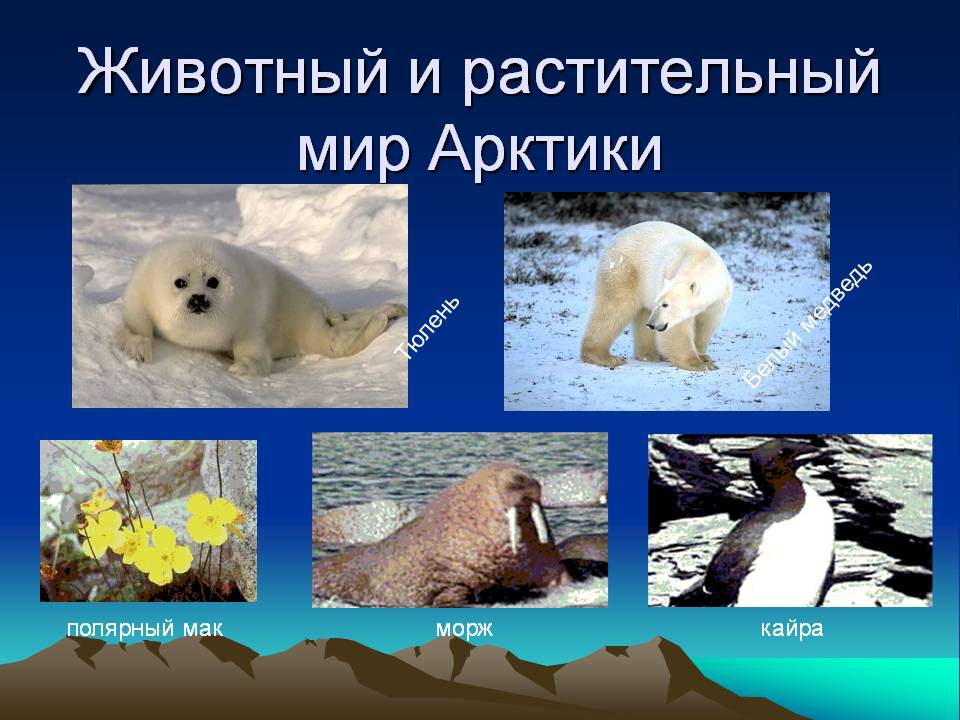 Подготовила :                учитель географии Магомедова                                                           Шагар  Гаджиевна .ПЛАН-КОНСПЕКТурока географии в 7 классес использованием здоровьесберегающих технологийТема урока:«Растительность и животный мир зоны арктических пустынь»учитель биологии и географииТема: «Растительность и животный мир зоны арктических пустынь»Цель:1.  Закрепить знания учащихся о географическом положении и о климате зоны арктических пустынь. Познакомить с растительным и животным миром зоны арктических пустынь.2.  Развивать мышление и речь учащихся, расширять кругозор учащихся.3.  Воспитывать любовь к Родине, прививать бережное отношение к природе.Оборудование: карта природных зон, кроссворд «Растительный и животный мир зоны арктических пустынь», табличка со словарным словом «планктон», презентация «Растительный и животный мир зоны арктических пустынь», тесты.Ход урока.1.  Организационный момент.Психологический настрой на урок: упражнение «Ладошки»- Возьмите друг друга за руки. Закройте глаза. Почувствуйте тепло других ладошек в своих руках. Мысленно пожелайте всем добра. А теперь откройте глаза и садитесь, не производя ни малейшего шума.2.  Сообщение темы и целей урока.- Сегодня на уроке географии мы продолжим тему «Зона арктических пустынь», повторим её географическое положение, закрепим знания о климате, а затем мы продолжим тему природы зоны арктических пустынь, и вы узнаете много интересного. Вы должны чётко отвечать на вопросы, рассказывать, думать, размышлять.3.  Проверка домашнего задания.А) Фронтальный опрос. Работа с картой.- Скажите, что такое Арктика? Показать на карте. (район Северного Ледовитого океана, его берега и острова).- Какие острова Арктики вы знаете? Покажите на карте. (Земля Франца Иосифа, северный остров Новой Земли, Северная Земля и Новосибирские острова).- Назовите и покажите моря Северного Ледовитого океана?( Белое море, Баренцево море, Карское море, море Лаптевых, Восточно – Сибирское море, Чукотское море).- Как называются ледяные горы?(айсберги)- Какой климат в зоне арктических пустынь?(суровый, зима долгая и лютая, температура воздуха опускается до -40 градусов …)- Опишите полярную ночь в Арктике?(в это время Солнце не появляется, продолжительность более 2 месяцев)- Что вы знаете полярном дне?(по времени он равен полярной ночи, но Солнце стоит в небе невысоко и землю согревает слабо …)- Что такое полярное сияние? (свечение разряжённых слоёв воздуха, в это время небо окрашивается во все цвета радуги).Б) Решить тест (дифференцированные задания)4.  Работа над новым материалом.Введение- Стоит только представить Арктику с её долгой и лютой зимой с сильными ветрами и метелями до с 40-градусом морозом, может представиться картина, где нет ни одной души. Но взгляните на картину. Вот она Арктика: низко светит солнце, море, затянутое льдом, но кое – где видна и вода, на побережье лежит снег, но есть и проталины. Летают птицы, бродят животные. Так каков же он растительный и животный мир Арктики? Об этом вы узнаете сегодня на уроке.- Тема нашего урока: «Растительный и животный мир зоны арктических пустынь» (слайд № 1). Откройте тетради и запишите тему урока.Изучение новой темы-Работать будем по плану (план урока учитель заранее записал на доске):1.  Растения.2.  Рыбы и морские животные.3.  Крупные хищники.4.  Птицы.-Запишите план нашей работы к себе в тетрадь.- Назовите первый пункт плана?(«Растения») (слайд № 2)- Растительный мир и зоны арктических пустынь не богат. Все обитатели приспособились к суровым климатическим условиям. Острова, расположенные в зоне арктических пустынь, заняты льдом и снегом. Некоторые из них покрыты тонким слоем почвы. За короткое лето снег не везде успевает растаять. В таких условиях могут расти только мхи и лишайники (слайд № 3). Даже в таких условиях успевают расцвести небольшие цветковые растения (слайд № 4).- А на дне полярных морей тоже есть растения. Это водоросли (слайд № 5).Работа с картинками.- Здесь как будто другой сказочный мир. Что вы видите на экране? (звезду, необычные кусты и т. д.)-Да, всё это растёт на дне моря. Кроме водорослей есть планктон (словарное слово – табличка помещается на доску) – это плавающие водные растения и животные (запись слова планктон и его лексического значения в тетрадки)-Итак, какие растения растут в Арктике? (Растения Арктики: лишайники, мхи, водоросли, планктон.). Записать в тетради под диктовку (дифференцированно – записать по карточке)Работа с учебником: стр. 41, 1 и половина 2-го абзаца (читает хорошо читающий ученик)-Переходим ко 2 пункту плана «Рыбы и морские животные» (слайд № 6).В Баренцевом и Белом морях обитает много рыбы. Задумывались ли вы когда – нибудь, что в витринах магазинов находится рыба именно оттуда. Посмотрите – ка: треска, сельдь, морской окунь, камбала (слайд № 6 – по щелчку появляются изображения рыб).- Итак, какие рыбы водятся в морях Северного Ледовитого океана? (В морях Северного Ледовитого океана водятся треска, сельдь, камбала, морской окунь).Работа с учебником: стр. 41, учащиеся читают вторую половину 2-го абзаца. Запись в тетрадях предложения о рыбах.-Кроме рыбы есть ещё и морские животные. Но животный мир Арктики не богат. Хочу обратить ваше внимание на животных, у которых вместо ног – ласты, поэтому их называют ластоногими. Это тюлени и моржи. (слайд № 7).- Рассмотрите внимательно животных на экране. Скажите, чем они похожи? (ласты)-Чем отличаются? (у моржа – клыки и он крупнее тюленя).- Итак, скажите, какие животные обитают в морях Северного Ледовитого океана? (моржи и тюлени). Почему эти животные называются ластоногие? (т. к. у них вместо ног ласты).Физминутка. Игра на внимание (учащиеся выполняют только те движения, которые задаются учителем и сопровождаются командой «класс». Например: Класс, руки вверх! и т. п.)Работа с учебником: стр. 41-42 (цепочкой учащиеся читают информацию о морских животных). Запись в тетрадях с доски: Белухи, нарвалы, тюлени и моржи – ластоногие морские животные.- Переходим к 3 – му пункту плана «Крупны хищники» (слайд № 8).-Среди льдов Северного Ледовитого океана живёт крупный хищник – белый медведь. (слайд № 8).Боятся медведя моржи и тюлениМедведь ловит рыбу в холодной водеНа холоде зимнем ему не до лениЗаботиться нужно о вкусной еде.- Чем питается белый медведь?(рыбой).- Медведь хороший рыбак, он отлично плавает и ныряет. К сожалению, белых медведей осталось немного. Они находятся под охраной государства и занесены в Красную книгу.- Назовите крупного хищника зоны арктических пустынь?( белый медведь).Работа с учебником: стр. 43 (о белом медведе читает хорошо читающий ученик), рис.43. Запись в тетрадях (с доски): Крупный хищник Арктики – белый медведь.- Назовите 4-й пункт плана? («Птицы») (слайд № 9)Гимнастики для глаз- Закройте глаза. Представьте белый лист бумаги. Нарисуйте на нем синим маркером цифру 8. Проведите глазами по воображаемой восьмерке и остановитесь на середине. Обозначьте середину точкой. А теперь забудьте про 8. На листе осталась только точка. Задержитесь на ней глазами. Зажмурьте глаза и откройте их.Работа с учебником: стр.43 – информация о птицах (читает учитель)-Какие птицы прилетают на лето на острова Северного Ледовитого океана?(чистики, кайры, бакланы, белые гуси, казарки). Записать в тетрадях (выписать из учебника): Птицы Арктики – кайры, тупики, гуси, чистики, чайки.(дифференцированно – списать с карточки)5.  Закрепление.Кроссворд «Растительный и животный мир зоны арктических пустынь» (кроссворд на плакате на доске, учащиеся выходят к доске и маркером вставляют слова).По горизонтали:1.  Море Северного Ледовитого океана, юго – западная часть которого незамерзает даже зимой и круглый год используется для судоходства. (Баренцево).2.  Мороз лютуетИм не страшноРастут красуясьНа глубине опасной (Водоросли).По вертикали:3.  Он большой,Тяжелый оченьИ клыками бьёт по льдуКлык его настолько проченПробивает аж дыру. (Морж).4.  Он огромный и могучийПлавать любит и нырятьЗазевался невезучий тюленёнок,Зверь его в охапку – хвать!(Медведь)5.  Носит ласты вместо лапСвоим белькам он очень рад. (Тюлень).- Кроссворд разгадали. Но обратите внимание на его название «Растительный и животный мир зоны арктических пустынь». Как вы думаете, какое слово здесь лишнее? Почему? (Баренцево)- А чего в кроссворде ещё нет? (Птиц) О каких птицах мы сегодня с вами говорили?Работа по учебнику (выборочное чтение): стр. 41 – 43.6.  Подведение итога урока.- С какой новой темой вы сегодня познакомились на уроке?7.  Домашнее задание: стр. 41 – 44 (ответы на вопросы), дифференцированно – подготовить ответ на вопрос № 2.I уровень сложности1.  Зима в зоне арктических пустынь- короткая, часто идут дожди со снегом- долгая, часто бывают метели и сильные ветры2.  Температура воздуха зимой в зоне арктических пустынь- от 0 до +5 градусов-опускается до – 40 градусов3.  Зимой в Арктике-полярная ночь-полярный день4.  Во время полярной ночи наблюдается красивейшее природной явление-северное сияние-солнечное затмение5.  Лёд в Арктике- успевает полностью растаять летом-не успевает растаять ни летом, ни зимой6.  От сильного ветра и морских течений-льды становятся гладкими и ровными-льды дрейфуют, ломаются, сталкиваются друг с другомII уровень сложности1.  Зима в зоне арктических пустынь- короткая, часто идут дожди со снегом- долгая, часто бывают метели и сильные ветры2.  Температура воздуха зимой в зоне арктических пустынь- от 0 до +5 градусов- опускается до – 40 градусов3.  Во время полярной ночи наблюдается красивейшее природной явление-северное сияние- радуга4.  Лёд в Арктике- успевает полностью растаять летом- не успевает растаять ни летом, ни зимой